France’s Postcolonial Legacy(ies)Dr. Alain Gabon, Virginia Wesleyan College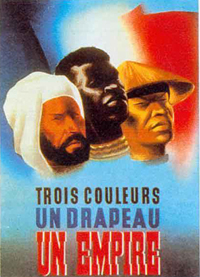 